During the period from 08/01/2017 to 08/31/2017 the Commission accepted applications to assign call signs to, or change the call signs of the following broadcast stations. Call Signs Reserved for Pending Sales Applicants New or Modified Call SignsPUBLIC NOTICE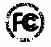 PUBLIC NOTICEReport No. 606Media Bureau Call Sign Actions09/06/2017Call SignServiceRequested ByCityStateFile-NumberFormer Call SignWBTLAMMOBILE RADIO PARTNERS, INC.RICHMONDVABAL-20170731AHHWONAWPNA-FMFMALLIANCE RADIO, LLCHIGHLAND PARKILBALH-20170524ABFWVIXWRPAAMLATINO PUBLIC RADIOPROVIDENCERIBAL-20170818ABAWRNIWZTEAMINSPIRATION TIME, INC.NORTH EASTPABAL-20161212ABCWMCERow NumberEffective DateCall SignServiceAssigned ToCityStateFile NumberFormer Call Sign108/01/2017KEEDAMMIELKE BROADCASTING GROUPEUGENEORBAL-20170613AASKLZS208/01/2017KORC-LPFLVETERANS FOR PEACE, CHAPTER 132CORVALLISOR20131114AXCNew308/01/2017WCWBFMMUZZY BROADCAST GROUP, LLCMARATHONWIWKQH408/01/2017WIBE-LPFLACTIONS FOR BETTER FUTUREMIAMIFLWKHE-LP508/01/2017WOKRAMGENESEE MEDIA CORPORATIONCANANDAIGUANYWRSB608/01/2017WRSBAMGENESEE MEDIA CORPORATIONBROCKPORTNYWOKR708/02/2017KRZQFMSHAMROCK COMMUNICATIONS, INC.AMARGOSA VALLEYNVKZNV808/02/2017KUEZFMSHAMROCK COMMUNICATIONS, INC.FALLONNVKRZQ908/02/2017WKHB-FMFMBROADCAST COMMUNICATIONS III, INC.SCOTTDALEPAWLSW1008/02/2017WPAY-FMFMEDUCATIONAL MEDIA FOUNDATIONNEW BOSTONOH20170504AAHWNKE1108/02/2017WXRFAMWIFREDO G. BLANCO-PIGUAYAMAPRWGYA1208/02/2017WZQYFMAWAKEN FM. INCGLADE SPRINGVABALH-20170503ABMWFYE1308/03/2017KXHG-LDLDRON BEVINSSUNNYSIDEWAK13WP-D1408/04/2017KPPH-LPFLLA SEMILLASANTA ANACA20131114BCPNew1508/04/2017WJTE-LPFLTHE LIGHT OF LONDONEAST BERNSTADTKYWJJA-LP1608/07/2017KCNZ-CDDCPOQUITO MAS COMMUNICATIONS LLCSAN FRANCISCOCAKFTL-CD1708/07/2017KSOOAMTOWNSQUARE MEDIA SIOUX FALLS LICENSE, LLCSIOUX FALLSSDKXRB1808/07/2017KXRBAMTOWNSQUARE MEDIA SIOUX FALLS LICENSE, LLCSIOUX FALLSSDKSOO1908/07/2017KXRB-FMFMTOWNSQUARE MEDIA SIOUX FALLS LICENSE, LLCBRANDONSDKDEZ2008/10/2017KDOV-LDLDTHEDOVE MEDIA, INC.MEDFORDORK18GB-D2108/10/2017WEKVFMEDUCATIONAL MEDIA FOUNDATIONSHEFFIELDPAWLSF2208/10/2017WGNHFMSOMERSET EDUCATIONAL BROADCASTING FOUNDATIONSOUTH WEBSTEROHWEKV2308/10/2017WWWJ-CDDCWJYL LLCJEFFERSONVILLEINWJYL-CD2408/14/2017WBVGAMLEATHERSTOCKING MEDIA GROUP, INC.BALDWINSVILLENYWSEN2508/15/2017KUAOFMEDUCATIONAL MEDIA FOUNDATIONOGDENUT20170609AAFKWCR-FM2608/18/2017KIOR-LPFLINDEPENDENT OMAHA RADIO PROJECT, INC.OMAHANE20131114AQRNew2708/18/2017WYHHFMBIBLE BROADCASTING NETWORK, INC.HIGHLAND HEIGHTSKYBALED-20170427AANWNKU2808/20/2017WVMY-LPLPMARQUEE BROADCASTING, INC.TOLEDOOHW38DH2908/21/2017KLDI-LPFLDREAM AHEAD THE EMPOWERMENT INITIATIVELODICA20131115AAKNew3008/21/2017KQWZ-LPFLONEAMERICASEATACWA20131114BPMNew3108/21/2017WSENFMRENARD COMMUNICATIONS CORP.MEXICONYWSEN-FM3208/22/2017KWCB-LPFLROSECORP TRUSTWASCOCAKWVP-LP3308/22/2017WAMBAMDLC MEDIA, INC.BRAZILINWFNF3408/22/2017WPQPFMSOUTHERN BELLE, LLCCLEARFIELDPAWQYX3508/23/2017KGLZFMBOARD OF REGENTS - MONTANA UNIVERSITY SYSTEMEAST HELENAMTKYPH3608/23/2017KYPHFMMONTANA STATE UNIVERSITY - BILLINGSHELENAMTKGLZ3708/23/2017WJZAAMHANMI BROADCASTING, INC.DECATURGAWPBC3808/24/2017WMUZ-FMFMWMUZ RADIO, INC.DETROITMIWMUZ3908/27/2017KAKP-LPFLSACRAMENTO AREA PEACE ACTIONSACRAMENTOCA20131115AAYNew4008/28/2017KGFI-LPFLG FINAL CUT INCCARSONCA20131023AABNew4108/28/2017WSNQAMBRISTOL BROADCASTING COMPANY, INC.MARIONVAWITM4208/29/2017KCXB-LPFLBAWCOMVILLE CHURCH OF CHRIST WEST MONROELA20131105AENNew4308/31/2017KBEJ-LPFLBEAUMONT IGLESIA CRISTO VIENEBEAUMONTTX20131114ACSNew4408/31/2017KCFZ-LPFLCREATIVE FRESNOFRESNOCA20131113BTSNew-F C C-